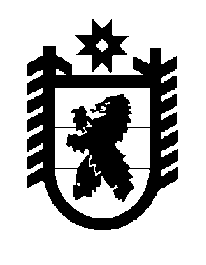 Российская Федерация Республика Карелия    ПРАВИТЕЛЬСТВО РЕСПУБЛИКИ КАРЕЛИЯПОСТАНОВЛЕНИЕот  7 марта 2017 года № 78-Пг. Петрозаводск О разграничении имущества, находящегося в муниципальной собственности муниципального образования 
«Лахденпохский муниципальный район» В соответствии с Законом Республики Карелия от 3 июля 2008 года       
№ 1212-ЗРК «О реализации части 111 статьи 154 Федерального закона                от 22 августа 2004 года № 122-ФЗ «О внесении изменений в законодательные акты Российской Федерации и признании утратившими силу некоторых законодательных актов Российской Федерации в связи с принятием федеральных законов «О внесении изменений и дополнений    в Федеральный закон «Об общих принципах организации законодательных (представительных) и исполнительных органов государственной власти субъектов Российской Федерации» и «Об общих принципах организации местного самоуправления в Российской Федерации» Правительство Республики Карелия п о с т а н о в л я е т:1. Утвердить перечни имущества, находящегося в муниципальной собственности муниципального образования «Лахденпохский муниципальный район», передаваемого в муниципальную собственность Лахденпохского городского и Куркиёкского сельского поселений, согласно приложениям 1, 2. 2. Право собственности на передаваемое имущество возникает                    у Лахденпохского городского и Куркиёкского сельского поселений со дня вступления в силу настоящего постановления. Временно исполняющий обязанности
Главы Республики Карелия                                                А.О. ПарфенчиковПриложение 1 к постановлениюПравительства Республики Карелияот 7 марта 2017 года № 78-ППеречень имущества, находящегося в муниципальной собственности муниципального образования «Лахденпохский муниципальный район», передаваемого в муниципальную собственность 
Лахденпохского городского поселенияПриложение 2 к постановлениюПравительства Республики Карелияот 7 марта 2017 года № 78-ППеречень имущества, находящегося в муниципальной собственности муниципального образования «Лахденпохский муниципальный район», передаваемого в муниципальную собственность 
Куркиёкского сельского поселения____________________№ п/пНаименование имуществаАдрес местонахождения имуществаИндивидуализирующие характеристики имущества1.Удостоверение народного дружинникаг. Лахденпохья, ул. Советская, 
д. 7а10 шт., стоимость 630,10 руб.2.Повязка нарукавнаяг. Лахденпохья, ул. Советская, 
д. 7а10 шт., стоимость 750,20 руб.№ п/пНаименование имуществаАдрес местонахождения имуществаИндивидуализирующие характеристики имущества1.Удостоверение народного дружинникаг. Лахденпохья, ул. Советская, 
д. 7а4 шт., стоимость 
252,04 руб.2.Повязка нарукавнаяг. Лахденпохья, ул. Советская, 
д. 7а4 шт., стоимость 
300,08 руб.